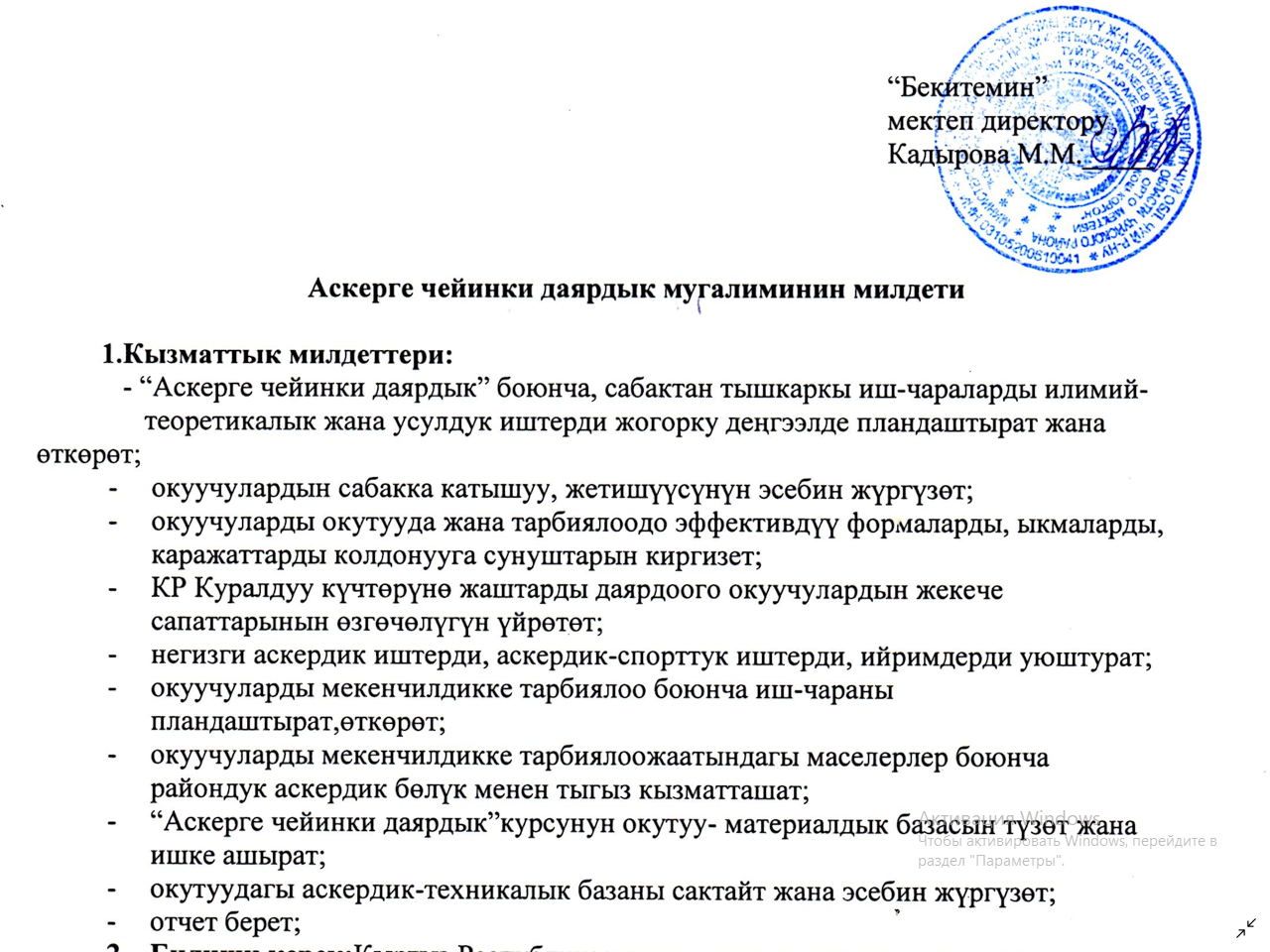                            Лаборанттын милдети.1.Мектептин лаборанты мугалимдердин, кабинет башчыларынын жардамчысы болот2.Лабораториялык жана практикалык иштерге даярдык көрөт3.Опыттарды жүргүзөт4.Лабораториялык жана практикалык иштерде(сабактарда, ийрим иштеринде) тажрыйба жүргүзөт5.Кабинетти жабдууда6.Окуу приборлорун оңдоо иштерин жүргүзүүдө7.Сабакка техникалык каражаттарды колдонууда(кодоскоп,телевизор ж.б.)         8.Кабинеттерде коопсуздук, өрт коопсуздугу,санитардык- гигиеналык эрежелеринин             сакталышына9. Лаборант иш жүргүзүүдө окуучуларды жардамга чакырса болот